French Regions Map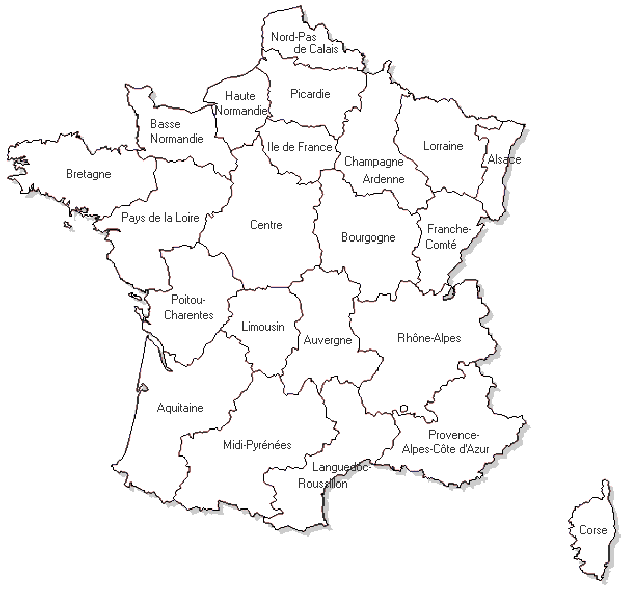 French Map with Bordering Countries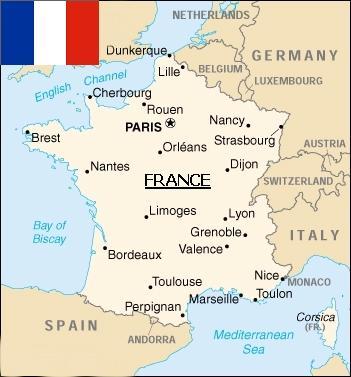 